英文姓名: Federica Carboni中文姓名: 康悦笑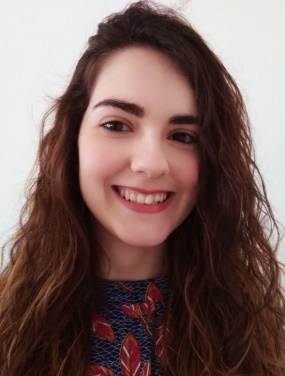 求职意向: 中意、英意译者性别: 女国籍: 意大利出生日期: 1994/01/06婚姻状况: 未婚电话: +39 3497276730邮箱: federicac1994@hotmail.it领英: www.linkedin.com/in/federica-carboni学习经历2020/10–现在       Coursera的网络课程翻译运用:授课教师南京大学的副教授姚媛，翻译技巧与它们在中英与英中翻译运用。2020/04–2020/05 Creative Words 的CW ELAB网络翻译课程: 关于本土化、机器翻译后期编辑、CAT   tool （SDL Trados Studio、 memoQ、 Memsource、mateCat、Smartcat）等和翻译有关系的内容。2017/09–2020/03 意大利威尼斯大学亚洲、北非语言与文化专业硕士研究生: 论文《论中国当代知识分子的情况——宗璞三部短篇的意大利语翻译》以107分（满分为110）的成绩毕业。2016/09–2017/08在北京首都师范大学留学: 提高中文语法、阅读、听力与口语的水平。2013/09–2016/10 意大利威尼斯大学亚洲、北非语言、文化与社会专业大学本科: 以97分（满分为110）的成绩毕业。独立课程2020/06: Udemy的如何变成一名自由职业译者网络课程: 时长两小时，授课教师 Robert Gebhard。2020/06: European School of Translation的关于那些你想知道的视听翻译网络课程:时长一小时，授课教师Valeria Cervetti。2020/06: 威尼斯大学的业务创新讲习班: 关于业务战略与个人品牌，课程时长13小时，授课教师Luigi Centenaro。其它经历Ted.com中意志愿译者;参加La Bottega dei Traduttori的翻译网络研讨会:关于如何给出版社提出翻译选题、食品翻译、导游翻译、文学翻译的主编与校对、CAT tool 与质量保证控制、与翻译机构合作、文学译者的线上宣传、如何向出版社提出合适的翻译选题。出版物（中意翻译） Carboni F. “致武汉医护人员的一封信”，我们是同一座花园的花朵，Fiori d’Asia Editrice （2020年6月）。个人特点擅长与人交流合作，性格活泼开朗，积极乐观；擅长公共演讲，组织能力优秀，担任合唱队的活动组织负责人；为了自我改进欢迎建设性的批评意见；迅速适应新情况和环境的能力；擅长在压力下工作与确保工作及时完成的能力；较强的学习能力，喜欢挑战自己，不断提升自己的能力；良好的音频录制和编辑软件Audacity知识；基础的视频编辑软件Sony Vegas知识；CAT tool SDL Trados Studio、memoQ、Memsource、mateCat与Smartcat的知识。爱好兴趣唱歌与网络翻唱； 歌词英语与意大利语改编。